Elections Board MinutesAssociated Students 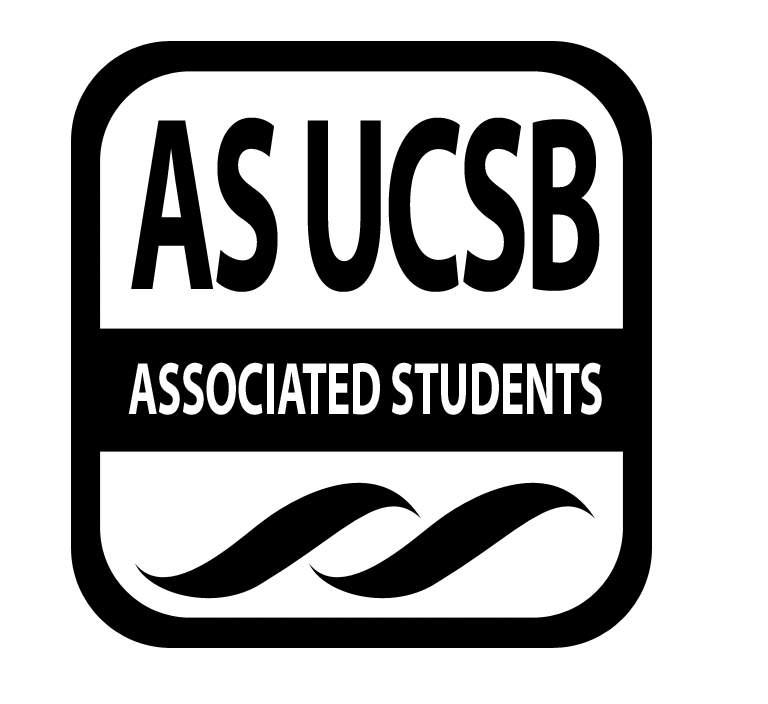 2/23/18, 1:00 PMPardall Conference RoomCALL TO ORDER A. MEETING BUSINESSRoll Call B. DISCUSSION ITEMS B.1. New member transition planMary: I’m going to send out a doodle poll for new meeting times. Davis: well, we should probably give them the old code.Ruth: I would give them with what you have is what is in bill form. Davis: The problem with that is that it doesn’t have the changes. Do we think the code will be ready by Wednesday?Ruth: probably not. Who do you think would help us to make changes into legal code? Davis: if we don’t have them, we can have them do busy work.Ruth: Wednesday we will have complaints probably, and finalize declaration candidacy. Mary: What are we doing when they are here?Ruth: What you want to do is do an introduction, members who are they, what code they follow, confidentiality, involvement in parties and independent candidates. Next week, everyone is going to need to sign the forms, and say they’re not involved in any parties. B.2. Board placement/mapMary: I still want to do the interactive map thing, but this year we’re going to do it on paper. Ruth: let’s get our graphic designer to do that. Mary: Shawn said he could do it, but not for this year’s elections. B.3. Fee Initiatives (tentative)Ruth: Update from Wednesday, I have not talk to Hieu, yet.. In the meantime, he sent in some changes to the language. Mary: He sent it to me, and he did ask me to come here and talk about it. How would the average reasonable student read this? Because this is a building and usual referendum, he’s been working with the Office of President and chancellor, so he sent ballot language to them already. Because this particular referendum, I think it would be helpful to finish both processes. Ruth: The person that Hieu sent the fee to at UCOP is only looking at the numbers. The person Richard who does this regularly, I asked if we would send the language to him or Hieu’s initial message. He said that this will take about 4-5 weeks to fix. I called him up saying that we would be sending language in today. He also requested the budget breakdown. Davis: The edits we make today, do we send it to Hieu? Marisela: So, he took your edits and a revised version, I would say yes. I would read it with Hieu’s edits and send it back to Hieu and I. Hieu’s big dilemma is that it has to be in a good enough shape to get signatures. Davis: We wanted to include more budget breakdown in the language. Marisela: it is a different structure, if you look at 21.42 paragraph, his answer was that this does not pertain to same way, because the 21.42 includes all of this. I think the final ballot should have a table. Ruth: I think for the signatures, but basically what it is, is a square at the top, and at the bottom includes a breakdown of the fee. It’s a very simplified version of the ballot language. Marisela: So, it’s a simple version for the signatures and complex for the ballot? Mary: The second paragraph until the end: “... the beautiful lagoon.” And he hasn’t defined debt component. Marisela: What I would think is helpful is to ask about that language? Tell him what you think it should say. Davis: the second sentence that says, “… most pressing and longest-standing needs.” It makes it seem like it is an essential function, and it has bias in some way.Marisela: Do you want to cross out long-support and pressing? Actually, the Ucen is in bad shape. I think that’s what he’s trying to capture. The trickiness is the truth and the voter trying not to be swayed. Davis: I think if they put “Ucen’s long pressing…”Mary: The beating heart portion doesn’t need to be there.Marisela: What would you replace it with? Maybe a strong student life. What makes it feel better for you?Mary: Just remove the beating heart and remove beautiful in lagoon. Marisela: What about replacing beautiful with UCSB or Ucen lagoon? Mary: Ask hieu to maybe define debt component. Ruth: The other thing on here that is not clear, is the portion at the bottom; the Yes, No, Abstain parts. Marisela: Include a sentence after the Yes, No, Abstain, above said portion. So, who is going to be sending the edits?Mary: I will after this meeting. Motion that we make the changes getting rid of pressing and long standing needs to UCEN needs, getting rid of beating heart to UCSB lagoon, to define debt component, and to change the title of the fee. First/Second: Quan/RenteriaVote: 2-0-0Motion PassesRuth: We need to have something on the actual budget language.Marisela: I think I would put a summary paragraph about how 21.47 includes quarterly fee and individual assessments. Davis: I want to know if he would want to have a chart. Ruth: I think you should have more of what Marisela said, like a paragraph explaining. Davis: can we have a rough plan of what the building is going to be like?Marisela: The first four years is going to be 21.42 because we’re going to be paying people to design it. Ruth: Do you think your fellow students would understand that?Marisela: By the time it goes to the live ballot, there would be an extended link for the chart. Ruth: if absolutely necessary, what we done in the past, we sent the ballot to senate and we’ve said pending UCOP approval, just waiting for that last approval. If language is not finalized, we would send it to senate waiting for UCOP final approval. Stoddy: Someone can run a counter campaign and get money from elections to run that. Can I do that and still be on board? Ruth: I’m not actually sure about that yet. Stoddy: what is the threshold for it to be passed?Ruth: There’s two different thresholds due to two different ways to be put on that ballot. B.4. Elections WebsiteRuth: I met with Shawn today, and he showed me the site today. He said the candidate portion could be ready now and start enrollment on Monday. He also included liaison portion to see the candidates that are a part of their party, and they can see the completion of their candidates. He asked if wanted to include a link to a party page?Mary: I don’t think so. Ruth: Candidates can submit and edit up to the deadline for their statements.Mary: How about endorsements?Ruth: He’s not sure of how those endorsements are going to go. The other thing is that he asked, to go on elections website and check if the back end is okay. Any reports or clarification. Davis: Maybe just redraft what the complaints section looks like. Ruth: The other thing, for next year we will also have the availability to sponsor a fee. When do you want the candidate portal to go live?Mary: So, next Monday will be fine. I’ll email him about it. B.5 OtherMary: I’m going to be graduating this quarter so I won’t be on the board for the following quarter. So, I was thinking these two, Davis and JP, would be co-chairs. Davis: would we have to make a motion for that?Ruth: Yes, you would, but let’s do that at the next meeting when we have new members. Meeting Adjourned at 2:52 pm by Mary ZhuNameNote: absent (excused/not excused)arrived late (time)departed early (time)proxy (full name)NameNote:absent (excused/not excused)arrived late (time)departed early (time)proxy (full name)Mary ZhuPresentHieu LeAbsentJohn Paul RenteriaPresentAli SuebertAbsentDavis QuanPresentRuth Garcia GuevaraPresentStoddy CareyPresent Cindy LopezAbsent (excused)Kia SadeghiAbsent